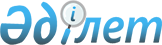 О проекте Указа Президента Республики Казахстан "Об объявлении 2016 года Годом 25-летия Независимости Республики Казахстан"Постановление Правительства Республики Казахстан от 26 февраля 2016 года № 115      Правительство Республики Казахстан ПОСТАНОВЛЯЕТ:

      внести на рассмотрение Президента Республики Казахстан проект Указа Президента Республики Казахстан «Об объявлении 2016 года Годом 25-летия Независимости Республики Казахстан».      Премьер-Министр

      Республики Казахстан                     К. Масимов Об объявлении 2016 года Годом 25-летия

Независимости Республики Казахстан       В целях дальнейшего укрепления Независимости и государственности, духовно-культурной консолидации народа Казахстана, обеспечения преемственного и прогрессивного развития ПОСТАНОВЛЯЮ:

      1. Объявить 2016 год Годом 25-летия Независимости Республики Казахстан. 

      2. Образовать Государственную комиссию по организации и проведению Года 25-летия Независимости Республики Казахстан (далее – Государственная комиссия). 

      3. Утвердить прилагаемые: 

      1) Концепцию празднования 25-летия Независимости; 

      2) Положение о Государственной комиссии; 

      3) состав Государственной комиссии. 

      4. Правительству Республики Казахстан разработать и утвердить план мероприятий по организации и проведению Года 25-летия Независимости Республики Казахстан. 

      5. Контроль за исполнением настоящего Указа возложить на Администрацию Президента Республики Казахстан. 

      6. Настоящий Указ вводится в действие со дня его подписания.       Президент

      Республики Казахстан                   Н.НазарбаевУТВЕРЖДЕНА    

Указом Президента

Республики Казахстан

от 2016 года №   КОНЦЕПЦИЯ ПРАЗДНОВАНИЯ 25-ЛЕТИЯ НЕЗАВИСИМОСТИ

РЕСПУБЛИКИ КАЗАХСТАН

«25 ЛЕТ ЕДИНСТВА И СОЗИДАНИЯ»       Содержание      1. Концептуальные основы празднования 25-летия Независимости

      2. Идеологемы праздника

      3. Цель и основные задачи празднования

      4. Основные этапы реализации Концепции

      5. Календарь празднования 25-летия Независимости

      6. Внешние атрибуты праздника

      7. Ожидаемые результаты «Годы, равные векам,

эпоха, равная столетиям»

Н.А. Назарбаев,

Президент Республики Казахстан      16 декабря 1991 года был принят Конституционный закон «О государственной независимости Республики Казахстан».

      Благодаря Президенту Назарбаеву Н.А. впервые Казахстан обрел юридически оформленный статус независимого государства, признанного мировым сообществом.

      Это эпохальное событие – результат сбывшихся чаяний и надежд многих поколений нашего народа.

      За 25 лет суверенного развития Казахстан вошел в число 50 самых развитых стран мира, досрочно реализовал Стратегию-2030, начал осуществление Стратегии-2050, Плана нации «100 конкретных шагов: современное государство для всех».

      Сегодня Казахстан – лидер модернизации и развития среди стран Содружества Независимых Государств. 

      Триумфальное председательство в Организации по безопасности и сотрудничеству в Европе, Астанинский саммит, председательство в Организации Исламской Конференции, Шанхайской организации сотрудничества, Совещании по взаимодействию и мерам доверия в Азии, Евразийском экономическом союзе – это выдающиеся свершения, которые стали возможны благодаря мудрой и эффективной политике Елбасы 

Назарбаева Н.А.  1. Концептуальные основы празднования

25-летия Независимости Республики Казахстан      Концепция празднования 25-летия Независимости базируется на четырех ключевых основах:

      Концептуальная, философская, ценностная. Следует исходить из того, что Независимость является основой всего существования государства. Именно укрепление Независимости – основной смысловой стержень деятельности всех государственных органов.

      Вместе с тем, это самая важная ценность. Государство и каждый гражданин страны должны прилагать максимум усилий для сохранения Независимости. В раскрытии этого аспекта необходима работа всего общества.

      Историческая. Казахский народ стремился к Независимости на протяжении многих веков. В обретении Независимости есть огромная заслуга многих поколений. Поэтому празднование обретает особый смысл и значение для каждого казахстанца.

      На нынешнее поколение возложена особая историческая ответственность – сохранить и укрепить Независимость. На внедрение этой ценности в общественное сознание должна быть направлена работа государственных органов, средств массовой информации, учебных заведений, неправительственных организаций.

      Идеологическая. 25-летие Независимости – это итог не только 2016 года, но и всех лет независимого государства. Необходимо показать все достижения страны. Их масштабная презентация с широким использованием средств массовой информации (далее – СМИ) должна проводиться всеми отраслевыми министерствами и акиматами.

      Международная. Мировое сообщество высоко ценит достижения Казахстана по построению стабильного, успешного, конкурентоспособного государства, проводимую политику укрепления национального единства. Независимый Казахстан возглавил авторитетнейшие международные организации. Празднование юбилея Независимости должно сопровождаться масштабной презентацией страны за рубежом в контексте ее 25-летнего развития. Данная работа будет проводиться Министерством иностранных дел и посольствами Казахстана в зарубежных странах. 2. Идеологемы праздника      В рамках празднования юбилея Независимости будут использоваться следующие основные идеологемы:

      СВОБОДА

      С обретением Независимости страна, народ и каждый гражданин обрели подлинную свободу самостоятельно строить свое будущее.

      ЕДИНСТВО

      Еще на заре независимости Казахстан в основу своего развития заложил единство всего народа, которое строится на равноправии, дружбе и согласии. Все эти годы Казахстан твердо придерживается этого принципа.

      СТАБИЛЬНОСТЬ

      Всем своим успехам Казахстан обязан стабильности, характеризующей политическую, экономическую, социальную жизнь страны.

      ПРОЦВЕТАНИЕ

      Благодаря правильно выбранным приоритетам развития Казахстан, выдержав все испытания, вышел на путь устойчивого развития и неуклонного повышения благосостояния населения. 3. Цель и основные задачи празднования      Основной целью празднования 25-летия Независимости является дальнейшее укрепление государственности, единства народа и консолидации всех казахстанцев вокруг ценностей «Мәңгілік Ел».

      1. Демонстрация достижений и успехов Казахстана за 25 лет Независимости. 

      2. Продвижение общенациональной патриотической идеи «Мәңгілік Ел» и ее ценностей, которые являются ядром консолидации казахстанского общества для дальнейшего успешного развития. 

      3. Укрепление идентичности и единства. 

      4. Укрепление чувства гордости за страну. 

      5. Вовлечение всех граждан страны в реализацию главной стратегической задачи государства – вхождение в 30-ку развитых стран мира. 4. Основные этапы реализации Концепции      Подготовительный этап:

      1) утверждение нормативных правовых документов (план мероприятий, постановления Правительства, Указ Главы государства о юбилейной медали, медиа-план по освещению мероприятий по празднованию 25-летия Независимости в отечественных и зарубежных СМИ); 

      2) организационно-практические мероприятия на центральном и региональном уровнях. 

      Основной этап:

      1) каждый месяц проходит под эгидой одного из достижений Независимости и ценностей «Мәңгілік Ел»; 

      2) 25 дней с 20 ноября по 16 декабря ознаменуют 25 достижений Независимости, в эти дни пройдут главные праздничные мероприятия; 

      3) широкое освещение в отечественных и зарубежных СМИ. 

      К организации и участию в мероприятиях на республиканском и региональном уровнях будут привлечены представители творческой и научной интеллигенции, общественности, неправительственные организации, молодежные организации, бизнес-структуры, международные эксперты.

      Мероприятия пройдут во всех регионах страны. 

      Во всех республиканских СМИ будет открыт рубрикатор событий юбилейного года.

      На сайтах СМИ, центральных и местных государственных органов будут размещены анимированные баннеры с подробным описанием юбилейных мероприятий и событий.

      Постпраздничный этап. 

      На данном этапе необходимо обеспечить максимальное закрепление эффекта позитивного позиционирования основных достижений страны, транслируемых на протяжении предшествующего периода.

      Достижения страны должны обрести предметное выражение – в книгах, документальных и художественных фильмах, драматических, оперных и балетных спектаклях, музыкальных творениях разных жанров, произведениях других видов искусств.Семь достояний Независимости      Из выступления Главы государства на торжественном собрании, посвященном Дню Независимости Республики Казахстан 14 декабря 2013 года.

      1. Наша священная и достойная страна – «Мәңгілік Ел». 

      Более четырнадцати тысяч километров бесспорных границ спаяли нашу Родину в единый монолит. Они стали рубежами добрососедства со всеми сопредельными странами. 

      2. Единство народа. 

      Мы смогли превратить нашу Родину в колыбель мира. Единство, согласие – наше главное богатство, бесценное достояние. Независимость сплотила народ под единым шаныраком Ассамблеи народа Казахстана – хранителя мира и согласия. Наше духовное единство – главный фундамент светского государства и общества.

      3. Культура и родной язык. 

      Благодаря Независимости наша национальная культура развивается с новой силой. Наше искусство и богатое культурное наследие стали частью мирового духовного богатства.

      4. Индустриально-инновационная экономика. 

      В ХХІ веке путь всех успешных наций определяют индустриальная мощь и инновации.

      5. Общество всеобщего труда. 

      Кропотливым трудом мы достигли всего, что сейчас имеют Казахстан и казахстанцы. Труд делает благородным каждого человека и великими – страны.

      6. Астана. 

      В ее новых кварталах, площадях, парках и шедеврах зодчества, как в зеркале, отражается Великая История нашей Независимости. Любовь к Астане – это сыновнее чувство к Родине.

      7. Глобальная ответственность, общие для всего человечества инициативы. 

      Казахстан поддерживает все инициативы, направленные на восстановление доверия в международных отношениях, укрепление мира и безопасности на основе международного права.«Якорные ценности» празднования 

25-летия НезависимостиПраздничная повестка – 25 лет Единства и Созидания      ЕДИНСТВО

      Единство – наш священный стяг. Сохранять и укреплять единство народа – самая высшая добродетель. 

      БЛАГОПОЛУЧИЕ

      Фундаментом благополучия является мир, стенами – стабильность, куполом – согласие. 

      СОЗИДАНИЕ

      Эпоха Независимости – это величайший путь созидания и свершений. 5. Календарь празднования 25-летия Независимости      1. Январь – Профессиональное и эффективное государство 

      Месяц посвящен достижениям Казахстана в построении профессионального и эффективного государства.

      За 25 лет Независимости, благодаря политике Главы государства, Казахстан состоялся как независимое государство.

      Стратегический подход позволит Казахстану добиться успехов во всех сферах. Созданы экономические и политические институты, органы государственного управления и открытое гражданское общество.

      Сегодня Казахстан – успешная страна, которая входит в топ-50 стран мира по ключевым направлениям государственного развития.

      В течение месяца будут проведены мероприятия по презентации успехов Казахстана как суверенного, независимого, сильного и сплоченного государства.

      Также будут презентованы меры, принятые в рамках 15 шагов по формированию профессионального государственного аппарата в соответствии с Планом нации «100 конкретных шагов» Главы государства.

      2. Февраль – Здоровая Нация. Спортивный Казахстан. 

      Месяц посвящается достижениям в сфере спорта высших достижений и популяризации здорового образа жизни. 

      Именно здоровый образ жизни является ключом к здоровью нации.

      В течение месяца проводится серия спортивных мероприятий, презентация во всех видах СМИ достижений казахстанского спорта.

      3. Март – Нация единого будущего. Традиции великой степи 

      Месяц посвящен единству и сплоченности казахстанского народа, объединенного под шаныраком Ассамблеи народа Казахстана.

      В течение месяца будут проводиться мероприятия под эгидой Ассамблеи народа Казахстана, направленные на дальнейшую консолидацию казахстанского общества на базе ценностей общенациональной патриотической идеи «Мәңгілік Ел».

      Состоится XXIII сессия Ассамблеи народа Казахстана, на которой впервые в истории будет представлен отчет Секретариата Ассамблеи народа Казахстана Главе государства как председателю Ассамблеи народа Казахстана, в том числе по реализации общенациональной патриотической идеи «Мәңгілік Ел».

      4. Апрель – Интеллектуальная нация. Нұрлы болашақ 

      Месяц посвящен достижениям Казахстана в сфере создания инноваций индустриального развития.

      Индустриализация объявлена Главой государства важнейшим элементом диверсификации экономики для повышения ее конкурентоспособности.

      В рамках индустриализации построено около 1000 совершенно новых предприятий, на которых сегодня работают сотни тысяч казахстанцев.

      В апреле будут проводиться презентации индустриальных и инновационных достижений, форумы, Дни открытых дверей.

      5. Май – Мир. Согласие. Дружба 

      Месяц посвящается достижениям Казахстана по укреплению единства и согласия, развитию казахстанского общества по модели Нурсултана Назарбаева.

      Весь май проводятся праздничные мероприятия, приуроченные ко Дню единства народа Казахстана, с привлечением этнокультурных объединений, творческой интеллигенции.

      Особое внимание – казахстанской армии, которая является надежным защитником казахстанских ценностей мира и согласия.

      6. Июнь – Государственные символы 

      Месяц посвящен государственным символам – главным атрибутам Независимости.

      В год 25-летия Независимости государственные символы применяются в новом формате, который внедрен в рамках Плана нации «100 шагов: современное государство для всех», – без ограничений для казахстанцев на мероприятиях и в быту.

      Проводятся патриотические форумы, курултай, разноформатные конкурсы для молодого поколения.

      7. Июль – Астана. Родина. Новый казахстанский патриотизм 

      Месяц посвящается столице Казахстана – Астане.

      Астана – сердце страны, сердце Евразии. Астана – символ Независимости, символ благополучия.

      Все мероприятия в столице и регионах посвящены Астане. Через призму развития столицы в мероприятиях отражены достижения страны.

      8. Август – Глобальные инициативы. Казахстан-миротворец 

      Месяц посвящается достижениям Казахстана в сфере образования, науки, формирования интеллектуальной нации.

      Проводится серия мероприятий по продвижению молодых талантливых казахстанцев, демонстрирующих высокие достижения в учебе, научных проектах. Особое внимание – авторитетным ученым страны.

      В августе две особые даты в новейшей истории Казахстана: 29 августа – Международный день отказа от ядерного оружия, принятый Организацией Объединенных Наций по инициативе Казахстана, и 30 августа – День Конституции.

      9. Сентябрь – Труд. Семья. Благополучие 

      Месяц посвящен ценностям общенациональной патриотической идеи «Мәңгілік Ел»: трудолюбию и честности, семейным ценностям. 

      Беззаветный труд казахстанцев позволил стране достичь небывалых успехов.

      Весь месяц будут проходить мероприятия по чествованию Человека труда.

      Особая дата в календаре 25-летия Независимости – День семьи, учрежденный Главой государства. По всей стране проходят региональные конкурсы на звание «Лучшая семья». Их итогом является гала-концерт с чествованием семьи-победителя.

      10. Октябрь – Мәңгілік мұра 

      Месяц посвящается великому культурному достоянию казахстанского народа, бесценным и уникальным образцам искусства и творчества.

      Проводятся конкурсы и премии среди талантливых казахстанцев, фестивали театров, конкурс среди музеев страны.

      11. Ноябрь – Индустриальный и инновационный Казахстан 

      Месяц посвящен 7-й вершине Независимости – «Глобальная ответственность, общие для всего человечества инициативы», достижениям Казахстана в сфере международных миротворческих инициатив.

      Сегодня Казахстан известен всему миру своими блестящими успехами за 25 лет Независимости. Благодаря взвешенной внешней политике Главы государства нашу страну знают на международной арене и как главного миротворца. В течение месяца пройдет ряд мероприятий по продвижению имиджа Казахстана как страны-миротворца. В них примут участие ведущие международные эксперты.

      12. Декабрь – История Независимости. Казахстанский путь 

      Месяц завершает общую событийную повестку юбилейного года и посвящается популяризации истории Независимости, продвижению особой уникальности казахстанского пути становления, развития и успеха.

      Центральными темами декабря станут празднование Дня Первого Президента и 25-летний юбилей Независимости. Кроме того, в период с 21 ноября по 15 декабря по отдельному плану будут проведены 25 звездных дней, символизирующих незыблемые основы Независимости. 

      Повсеместно во всех отраслях государственной и общественной жизни с акцентом на особую роль Елбасы в формировании казахстанской государственности состоятся значимые события, направленные на консолидацию и единение общества.Страна великой степи – 25 основ Независимости

(повестка событий с 21 ноября по 15 декабря)      С 21 ноября по 15 декабря пройдут 25 тематических дней, посвященных 25 основам Независимости.

      1. 21 ноября – Конституция Республики Казахстан 

      Мероприятия дня посвящены широкой демонстрации исторического значения Основного закона как опоры Независимости и государственности.

      2. 22 ноября – Государственные символы 

      Мероприятия дня посвящены одним из незыблемых основ суверенитета – государственным символам.

      3. 23 ноября – Государственная граница 

      Мероприятия дня демонстрируют высокую роль Главы государства в процессе международно-правового оформления государственных границ как важного признака государственности и суверенитета.

      4. 24 ноября – Государственный язык 

      Мероприятия дня посвящены широкой популяризации Государственной программы развития языков и продвижению политики трехъязычного образования, выдвинутой Главой государства в Плане нации «100 шагов».

      5. 25 ноября – Глобальные инициативы 

      Мероприятия дня посвящены популяризации миротворческих и глобальных инициатив Казахстана.

      6. 26 ноября – Гражданское общество 

      Мероприятия дня демонстрируют динамичное развитие ключевых институтов сильного гражданского общества и средств массовой информации, неправительственных организаций, института Омбудсмена и Комиссии по правам человека при Главе государства и их роль в социальной модернизации Казахстана.

      7. 27 ноября – Идентичность и единство 

      Мероприятия дня посвящены ключевым ценностям «Мәңгілік Ел» – миру, согласию, патриотизму, единству. Особое внимание будет уделено Ассамблее народа Казахстана.

      8. 28 ноября – Национальная валюта 

      Мероприятия дня посвящены главному атрибуту экономики Казахстана – национальной валюте тенге.

      9. 29 ноября – Безъядерный мир 

      Мероприятия дня посвящены беспрецедентному в мировой истории решению Главы государства – отказу от ядерного оружия и закрытию Семипалатинского ядерного полигона. Особое внимание будет уделено инициативам Лидера нации по созданию безъядерного мира, проекту «Атом».

      10. 30 ноября – Наука и новые технологии 

      Мероприятия дня посвящены достижениям Казахстана в научно-инновационной сфере, приоритетам государства в области построения наукоемкой экономики.

      11. 1 декабря – Институт Президента Республики Казахстан 

      Мероприятия дня посвящены выдающимся заслугам Первого Президента Казахстана – Лидера нации Нурсултана Назарбаева.

      12. 2 декабря – Семейные ценности 

      Мероприятия Дня посвящены популяризации института семьи и традиционных ценностей как незыблемой опоры государства.

      13. 3 декабря – Здоровье нации 

      Мероприятия дня призваны отразить ключевые достижения Казахстана в области здравоохранения.

      14. 4 декабря – Достижения спорта 

      Мероприятия дня посвящены популяризации достижений Казахстана как спортивной страны, здорового образа жизни, развитию массовой физической культуры и спорта.

      15. 5 декабря – Общество Всеобщего Труда 

      Мероприятия дня посвящены продвижению идеи Общества Всеобщего Труда.

      16. 6 декабря – Культура и духовность 

      Мероприятия дня посвящены ценностям культурного наследия Казахстана как основе исторической памяти народа и духовной составляющей Независимости.

      17. 7 декабря – Нұрлы жол 

      Мероприятия дня посвящены реализации Государственной программы инфраструктурного развития «Нұрлы жол».

      18. 8 декабря – Нұрлы Болашақ 

      Мероприятия дня направлены на демонстрацию роли молодежи в укреплении Независимости и успешном развитии будущего Казахстана. Особое внимание будет уделено программе Главы государства «Болашак», являющейся ядром формирования интеллектуальной элиты нации, и деятельности «Жас Отан».

      19. 9 декабря – Образование 

      Мероприятия дня направлены на популяризацию новых методов, внедряемых в сферу образования, обозначенных в Плане нации «100 шагов», и демонстрацию достижений в области образования за годы Независимости.

      20. 10 декабря – Социальная модернизация 

      Мероприятия дня посвящены освещению результатов реализации государственных, социальных программ и проектов.

      21. 11 декабря – «Зеленые» технологии ЭКСПО 

      Meроприятия дня посвящены Международной выставке ЭКСПО-2017.

      22. 12 декабря – Индустриализация 

      Мероприятия дня посвящены популяризации Государственной программы индустриально-инновационного развития и реализации инициативы «Национальные чемпионы».

      23. 13 декабря – Сильный Казахстан – сильные регионы 

      Мероприятия дня посвящены популяризации и продвижению основных достижений регионов Казахстана.

      24. 14 декабря – Астана 

      Мероприятия дня посвящены столице Астане как ключевому символу и созидательной энергии независимого Казахстана, олицетворению надежд и уверенности в успешном будущем всех казахстанцев.

      25. 15 декабря – Вечные ценности «Мәңгілік Ел» 

      День посвящен ценностям общенациональной патриотической идеи «Мәңгілік Ел». 6. Внешние атрибуты праздника       Логотип содержит элементы государственных символов. Центральным элементом является цифра «25».

      Визуальное оформление отражает путь становления независимого Казахстана и его достижения за 25 лет во всех сферах.

      Цветовая гамма празднования соответствует цветовой гамме Государственного флага – голубой цвет в сочетании с золотом. 7. Ожидаемые результаты      Создание праздничной атмосферы в течение всего года.

      Укрепление чувства сплоченности казахстанцев, гордости за достижения страны.

      Активное участие молодого поколения и социально активных граждан в реализации важнейших государственных задач и общественной жизни.УТВЕРЖДЕНО    

Указом Президента 

Республики Казахстан

от 2016 года    ПОЛОЖЕНИЕ

о Государственной комиссии по организации и проведению

Года 25-летия Независимости Республики Казахстан 1. Общие положения      1. Государственная комиссия по организации и проведению Года 25-летия Независимости Республики Казахстан (далее – Государственная комиссия) является консультативно-совещательным органом при Президенте Республики Казахстан.

      2. Государственная комиссия руководствуется в своей деятельности Конституцией, законами Республики Казахстан, актами Президента и Правительства Республики Казахстан, иными нормативными правовыми актами, а также настоящим Положением.

      3. Государственная комиссия состоит из председателя, двух заместителей, секретаря и членов Государственной комиссии. 2. Задачи, функции и полномочия Государственной комиссии      4. Задачей Государственной комиссии являются подготовка и организация празднования Года 25-летия Независимости Республики Казахстан в 2016 году.

      5. Государственная комиссия осуществляет следующие функции:

      1) выработку и внесение на рассмотрение Главе государства предложений по вопросам организации празднования 25-летия Независимости Республики Казахстан в 2016 году;

      2) координацию деятельности государственных органов по подготовке и организации празднования Года 25-летия Независимости Республики Казахстан в 2016 году.

      6. Государственная комиссия в пределах своей компетенции вправе:

      1) запрашивать от центральных и местных государственных органов информацию, документы и материалы, необходимые для выполнения возложенной задачи;

      2) заслушивать на заседаниях Государственной комиссии представителей центральных и местных государственных органов и иных организаций по вопросам, входящим в компетенцию Государственной комиссии;

      3) в целях выработки предложений по конкретным проблемам и вопросам, отнесенным к компетенции Государственной комиссии, образовывать подкомиссии, рабочие группы;

      4) принимать решения по вопросам, входящим в ее компетенцию. 3. Организация деятельности Государственной комиссии      7. Заседания Государственной комиссии проводятся по мере необходимости, но не реже одного раза в квартал.

      8. Заседания Государственной комиссии правомочны при наличии двух третей от общего числа членов Государственной комиссии.

      9. Решения Государственной комиссии принимаются большинством голосов от общего числа ее членов, присутствующих на заседании. При равенстве голосов членов Государственной комиссии голос председательствующего является решающим.

      10. На заседания Государственной комиссии могут приглашаться должностные лица, не являющиеся членами Государственной комиссии, а также представители общественных организаций и средств массовой информации.

      11. Председатель Государственной комиссии:

      1) руководит деятельностью Государственной комиссии и председательствует на ее заседаниях;

      2) информирует Президента Республики Казахстан о проделанной работе Государственной комиссии.

      12. В отсутствие председателя его обязанности исполняет заместитель, определенный председателем.

      13. Секретарь Государственной комиссии:

      1) информирует членов Государственной комиссии о времени и месте ее заседаний;

      2) организует подготовку материалов к заседаниям Государственной комиссии;

      3) оформляет протоколы заседаний Государственной комиссии;

      4) представляет председателю Государственной комиссии подготовленный ее членами отчет о проделанной работе с оценкой своевременного и качественного исполнения принятых ею решений;

      5) по поручению председателя Государственной комиссии осуществляет иные функции.

      14. Центральные государственные органы обязаны оказывать содействие Государственной комиссии в выполнении возложенных на нее задач.

      15. Рабочим органом Государственной комиссии является Министерство культуры и спорта Республики Казахстан.УТВЕРЖДЕН     

Указом Президента 

Республики Казахстан

от 2016 года №                               СОСТАВ

      Государственной комиссии по организации и проведению 

         Года 25-летия Независимости Республики Казахстан
					© 2012. РГП на ПХВ «Институт законодательства и правовой информации Республики Казахстан» Министерства юстиции Республики Казахстан
				Государственный секретарь Республики Казахстан-председатель Комиссиизаместитель Руководителя Администрации Президента Республики Казахстан-первый заместитель председателя КомиссииМинистр культуры и спорта Республики Казахстан-заместитель председателя Комиссиивице-министр культуры и спорта Республики Казахстан-секретарь Комиссии       члены Государственной комиссии:       члены Государственной комиссии:       члены Государственной комиссии:Заместитель Премьер-Министра Республики Казахстан Заместитель Премьер-Министра Республики Казахстан Заместитель Премьер-Министра Республики Казахстан первый заместитель председателя партии «Hуp Отан» (по согласованию)первый заместитель председателя партии «Hуp Отан» (по согласованию)первый заместитель председателя партии «Hуp Отан» (по согласованию)заведующий Секретариатом Ассамблеи народа Казахстана Администрации Президента Республики Казахстан заведующий Секретариатом Ассамблеи народа Казахстана Администрации Президента Республики Казахстан заведующий Секретариатом Ассамблеи народа Казахстана Администрации Президента Республики Казахстан Председатель Верховного Суда Республики Казахстан (по согласованию)Председатель Верховного Суда Республики Казахстан (по согласованию)Председатель Верховного Суда Республики Казахстан (по согласованию)Председатель Комитета национальной безопасности Республики Казахстан (по согласованию)Председатель Комитета национальной безопасности Республики Казахстан (по согласованию)Председатель Комитета национальной безопасности Республики Казахстан (по согласованию)Председатель Конституционного Совета Республики Казахстан (по согласованию)Председатель Конституционного Совета Республики Казахстан (по согласованию)Председатель Конституционного Совета Республики Казахстан (по согласованию)начальник Службы государственной охраны Республики Казахстанначальник Службы государственной охраны Республики Казахстанначальник Службы государственной охраны Республики Казахстанзаведующий Отделом внутренней политики Администрации Президента Республики Казахстан заведующий Отделом внутренней политики Администрации Президента Республики Казахстан заведующий Отделом внутренней политики Администрации Президента Республики Казахстан Министр внутренних дел Республики КазахстанМинистр внутренних дел Республики КазахстанМинистр внутренних дел Республики КазахстанМинистр иностранных дел Республики КазахстанМинистр иностранных дел Республики КазахстанМинистр иностранных дел Республики КазахстанМинистр национальной экономики Республики КазахстанМинистр национальной экономики Республики КазахстанМинистр национальной экономики Республики КазахстанМинистр обороны Республики КазахстанМинистр обороны Республики КазахстанМинистр обороны Республики КазахстанМинистр сельского хозяйства Республики КазахстанМинистр сельского хозяйства Республики КазахстанМинистр сельского хозяйства Республики КазахстанМинистр по делам государственной службы Республики КазахстанМинистр по делам государственной службы Республики КазахстанМинистр по делам государственной службы Республики КазахстанМинистр финансов Республики КазахстанМинистр финансов Республики КазахстанМинистр финансов Республики КазахстанМинистр здравоохранения и социального развития Республики КазахстанМинистр здравоохранения и социального развития Республики КазахстанМинистр здравоохранения и социального развития Республики КазахстанМинистр по инвестициям и развитию Республики КазахстанМинистр по инвестициям и развитию Республики КазахстанМинистр по инвестициям и развитию Республики КазахстанМинистр образования и науки Республики КазахстанМинистр образования и науки Республики КазахстанМинистр образования и науки Республики КазахстанМинистр энергетики Республики КазахстанМинистр энергетики Республики КазахстанМинистр энергетики Республики КазахстанМинистр по делам экономической интеграции Республики КазахстанМинистр по делам экономической интеграции Республики КазахстанМинистр по делам экономической интеграции Республики Казахстанаким города Алматыаким города Алматыаким города Алматыаким города Астаныаким города Астаныаким города Астаныаким Акмолинской областиаким Акмолинской областиаким Акмолинской областиаким Актюбинской областиаким Актюбинской областиаким Актюбинской областиаким Алматинской областиаким Алматинской областиаким Алматинской областиаким Атырауской областиаким Атырауской областиаким Атырауской областиаким Восточно-Казахстанской областиаким Восточно-Казахстанской областиаким Восточно-Казахстанской областиаким Жамбылской областиаким Жамбылской областиаким Жамбылской областиаким Западно-Казахстанской областиаким Западно-Казахстанской областиаким Западно-Казахстанской областиаким Карагандинской областиаким Карагандинской областиаким Карагандинской областиаким Костанайской областиаким Костанайской областиаким Костанайской областиаким Кызылординской областиаким Кызылординской областиаким Кызылординской областиаким Мангыстауской областиаким Мангыстауской областиаким Мангыстауской областиаким Павлодарской областиаким Павлодарской областиаким Павлодарской областиаким Северо-Казахстанской областиаким Северо-Казахстанской областиаким Северо-Казахстанской областиаким Южно-Казахстанской областиаким Южно-Казахстанской областиаким Южно-Казахстанской областипредседатель Комитета по социально-культурному развитию и науке Сената Парламента Республики Казахстан (по согласованию)председатель Комитета по социально-культурному развитию и науке Сената Парламента Республики Казахстан (по согласованию)председатель Комитета по социально-культурному развитию и науке Сената Парламента Республики Казахстан (по согласованию)председатель Комитета по социально-культурному развитию Мажилиса Парламента Республики Казахстан (по согласованию)председатель Комитета по социально-культурному развитию Мажилиса Парламента Республики Казахстан (по согласованию)председатель Комитета по социально-культурному развитию Мажилиса Парламента Республики Казахстан (по согласованию)депутат Сената Парламента Республики Казахстан (по согласованию) депутат Сената Парламента Республики Казахстан (по согласованию) депутат Сената Парламента Республики Казахстан (по согласованию) депутат Мажилиса Парламента Республики Казахстан (по согласованию)депутат Мажилиса Парламента Республики Казахстан (по согласованию)депутат Мажилиса Парламента Республики Казахстан (по согласованию)председатель Народно-демократической патриотической партии «Ауыл», депутат Сената Парламента Республики Казахстан (по согласованию)председатель Народно-демократической патриотической партии «Ауыл», депутат Сената Парламента Республики Казахстан (по согласованию)председатель Народно-демократической патриотической партии «Ауыл», депутат Сената Парламента Республики Казахстан (по согласованию)председатель правления акционерного общества «Национальная компания «Астана ЭКСПО-2017» (по согласованию) председатель правления акционерного общества «Национальная компания «Астана ЭКСПО-2017» (по согласованию) председатель правления акционерного общества «Национальная компания «Астана ЭКСПО-2017» (по согласованию) председатель правления акционерного общества «Казпочта» (по согласованию)председатель правления акционерного общества «Казпочта» (по согласованию)председатель правления акционерного общества «Казпочта» (по согласованию)директор республиканского государственного учреждения «Служба центральных коммуникаций» при Президенте Республики Казахстан директор республиканского государственного учреждения «Служба центральных коммуникаций» при Президенте Республики Казахстан директор республиканского государственного учреждения «Служба центральных коммуникаций» при Президенте Республики Казахстан директор государственного учреждения «Казахстанский институт стратегических исследований» при Президенте Республики Казахстандиректор государственного учреждения «Казахстанский институт стратегических исследований» при Президенте Республики Казахстандиректор государственного учреждения «Казахстанский институт стратегических исследований» при Президенте Республики Казахстанпрезидент республиканского общественного объединения «Национальная академия наук Республики Казахстан» (по согласованию)президент республиканского общественного объединения «Национальная академия наук Республики Казахстан» (по согласованию)президент республиканского общественного объединения «Национальная академия наук Республики Казахстан» (по согласованию)председатель республиканского общественного объединения «Единая детско-юношеская организация «Жас Ұлан» (по согласованию)председатель республиканского общественного объединения «Единая детско-юношеская организация «Жас Ұлан» (по согласованию)председатель республиканского общественного объединения «Единая детско-юношеская организация «Жас Ұлан» (по согласованию)руководитель частного учреждения «Республиканский штаб молодежных трудовых отрядов «Жасыл ел» (по согласованию)руководитель частного учреждения «Республиканский штаб молодежных трудовых отрядов «Жасыл ел» (по согласованию)руководитель частного учреждения «Республиканский штаб молодежных трудовых отрядов «Жасыл ел» (по согласованию)председатель молодежного крыла «Жас Отан» при партии «Нұр Отан» (по согласованию)председатель молодежного крыла «Жас Отан» при партии «Нұр Отан» (по согласованию)председатель молодежного крыла «Жас Отан» при партии «Нұр Отан» (по согласованию)исполнительный директор общественного объединения «Ассоциация стипендиантов Международной стипендии Президента Республики Казахстан «Болашак» (по согласованию)исполнительный директор общественного объединения «Ассоциация стипендиантов Международной стипендии Президента Республики Казахстан «Болашак» (по согласованию)исполнительный директор общественного объединения «Ассоциация стипендиантов Международной стипендии Президента Республики Казахстан «Болашак» (по согласованию)исполнительный директор объединения юридических лиц «Гражданский Альянс Казахстана» (по согласованию)исполнительный директор объединения юридических лиц «Гражданский Альянс Казахстана» (по согласованию)исполнительный директор объединения юридических лиц «Гражданский Альянс Казахстана» (по согласованию)исполнительный директор объединения юридических лиц «Конгресс молодежи Казахстана» (по согласованию)исполнительный директор объединения юридических лиц «Конгресс молодежи Казахстана» (по согласованию)исполнительный директор объединения юридических лиц «Конгресс молодежи Казахстана» (по согласованию)